проект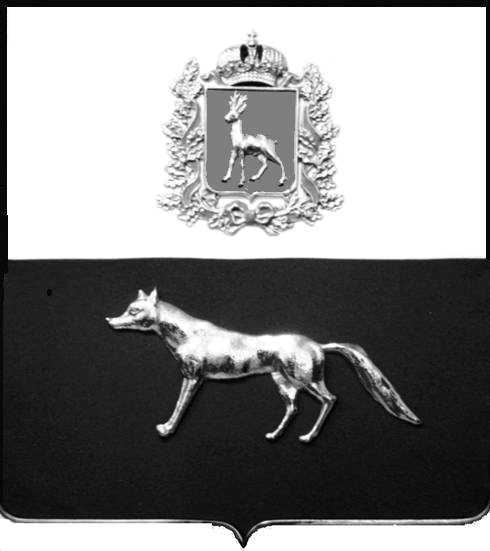 В соответствии с Федеральным законом от 06.10.2003 № 131-ФЗ                  «Об общих принципах организации местного самоуправления в Российской Федерации», с Федеральным Законом от 30.12.2020 №518-ФЗ «О внесении изменений в отдельные законодательные Российской Федерации», со статьёй 69.1 Федерального Закона от 13.07.2015 года №218-ФЗ «О государственной регистрации недвижимости», руководствуясь Уставом городского поселения Суходол муниципального района Сергиевский, на основании акта осмотра объекта недвижимого имущества №17 от 18.11.2022 года, Администрация городского поселения Суходол муниципального района Сергиевский П О С Т А Н О В Л Я ЕТ:1. В отношении ранее учтенного объекта недвижимости кадастровый  номер 63:31:1102026:125, расположенного по адресу: Самарская область, Сергиевский район, пгт.Суходол, ул. Железнодорожная, д.11,  площадью 42,30 кв.м, выявлен правообладатель: Гр. РФ Алексеев Николай Николаевич, 06.06.1959 г.р., место рождения: с.Малое Микушкино Исаклинского р-на Куйбышевской обл., паспорт гр. РФ  серия 36 05 № 317891 выдан Отделом Внутренних Дел Сергиевского района Самарской области 18.11.2005г., код подразделения 632-046, СНИЛС                  122-484-309 36, адрес регистрации: Самарская область, Сергиевский район, пос.Суходол, ул. Железнодорожная, д.11;2. Право собственности подтверждается регистрационным удостоверением бюро технической инвентаризации от 26 мая 1983 года, выданное на основании договора купли Суходольского пос/совета от 18 марта 1982года, р №21, записано в реестровую книгу под №63, инвентарное дело № 2-63-21.3. Направить данное постановление в Управление Федеральной службы государственной регистрации, кадастра и картографии по Самарской области.4. Контроль за выполнением настоящего постановления оставляю за собой. Глава муниципального районаСергиевский  Самарской области                                                            А.И. ЕкамасовПроект решения  получил:                ________________________	____________________            [Подпись/Дата] 	                                                  [Ф. И. О.]Примечание: в течение тридцати дней со дня получения проекта решения выявленный правообладатель вправе направить возражения относительно сведений о правообладателе по адресу: 446552, Самарская область, Сергиевский район, пгт.Суходол, ул. Советская, д. 11, каб. 4О выявлении правообладателяранее учтенного объектанедвижимости, жилого дома с кадастровым номером 63:31:1102026:125 по адресу: Самарская область, Сергиевский район, пгт.Суходол, ул. Железнодорожная  д.11